Il giorno …… del mese di …………… dell’anno ……, alle ore …………. nell’aula ……..….. dell’Istituto Marie Curie si è riunita la commissione per gli esami preliminari coincidente con il Consiglio della classe……sez…. indirizzo ……………………………………costituita al fine di procedere alle operazioni relative alle prove orali d’esame del candidato ……………………………………..Presiede il prof. …………………………………………………………………………………………………………...Risultano presenti i proff. ……………...…………………………………………………………………………….…..……………………………………………..………………………………………………………………………..………Sono assenti giustificati i seguenti Docenti, sostituiti come segue:prof. .....................…………….................., sostituito dal prof. .........….............……................…………….........;prof. .....................…………….................., sostituito dal prof. .........….............……...........……………..............;Dopo aver illustrato una sintesi dell’OM 45 del 9 marzo 2023  (art. 5) concernente le modalità degli esami preliminari il presidente illustra alla commissione i documenti del candidato forniti dalla segreteria della scuola. In particolare il presidente ricorda ai commissari che : - L’ammissione all’esame di Stato del candidato esterno  è subordinata al superamento di un esame preliminare,  inteso ad accertare la loro preparazione sulle discipline previste dal piano di studi  dell’ultimo anno e degli anni per i quali non è in possesso di idoneità o promozione.- L’esame preliminare è sostenuto davanti al consiglio della classe  collegata alla commissione alla quale il candidato è stato assegnato. - Il candidato è ammesso all’esame di Stato se consegue un punteggio minimo di sei decimi in ciascuna delle discipline per le quali sostiene la prova;- Ferma restando la responsabilità collegiale, il consiglio di classe può svolgere l’esame preliminare operando per sottocommissioni, composte da almeno tre componenti, compreso quello che la presiede;- il calendario delle operazioni e la composizione della sottocommissione sono stati stabiliti dal Dirigente Scolastico con circolare interna n°_______ del _______ 2023;- l’esame preliminare del candidato consiste nell’effettuazione di una prova scritta/orale o grafica per ogni disciplina del piano di studi del V anno dell’indirizzo ITT articolazione Meccanica e Meccatronica; Il presente verbale è letto, approvato e sottoscritto all’unanimità. Le operazioni si chiudono alle ore ……….. Il Presidente della Commissione					…………………………………….			 	               La Commissione                                                                            ……….…………………      …………………………..					                  …………………………       …...……………………..                                                                            …………………………       …...……………………..                                                                                                     …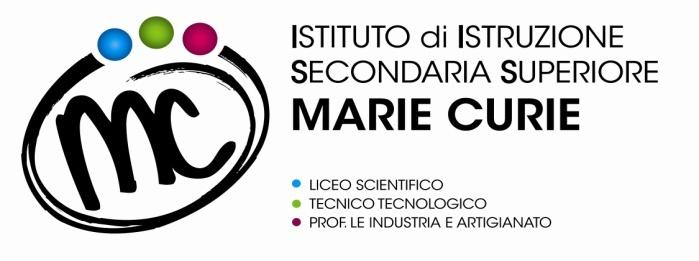 SAVIGNANO sul RUBICONE (FC)Via Togliatti n.5   C.A.P. 47039Tel. 0541 944602 C.F. 90038920402Mail:  fois001002@istruzione.itP.E.C. fois001002@pec.istruzione.itWeb site: www.mcurie.edu.it  VERBALE   N. 1INSEDIAMENTO DELLA COMMISSIONE ESAMI PRELIMINARI ALL’ESAME DI STATOANNO SCOLASTICO 2022/2023ANNO SCOLASTICO 2022/2023ANNO SCOLASTICO 2022/2023